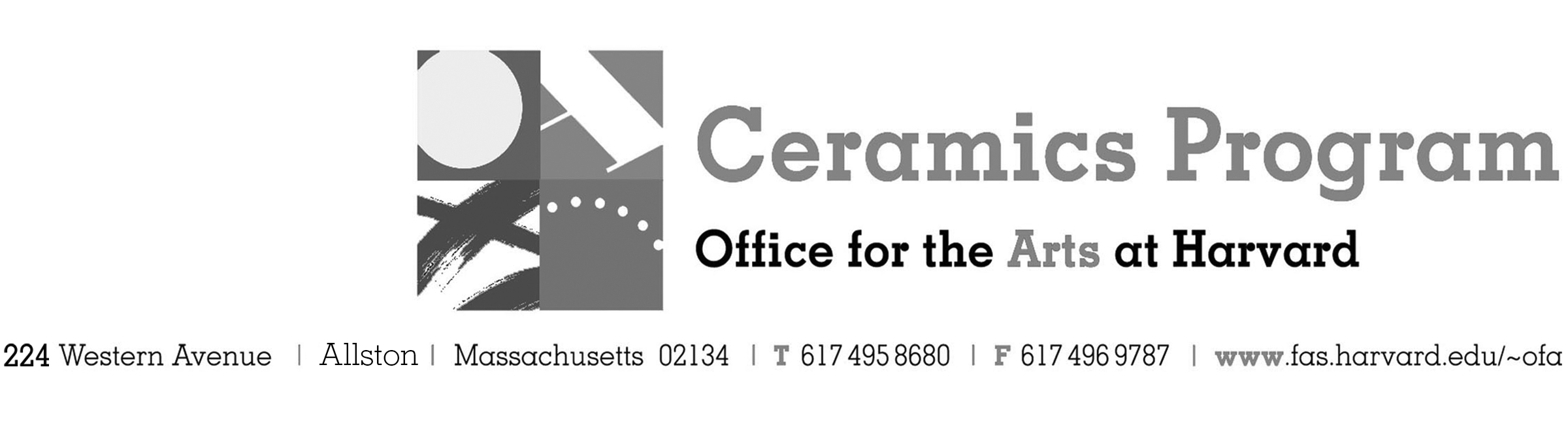 Visiting Artist Workshop: Kyungmin Park Spring Term 2017 14-week term: January 30 – May 6, 2017Workshop Dates	 Saturday, March 4, 10:00 am – 5:00pmFees	Enrolled in a course, $75. Not enrolled, $125. Harvard Graduate, $50. Free for Harvard  Undergraduate Students.Description	Sculptor Kyungmin Park will demonstrate the construction of her figurative sculptures in porcelain in this one-day workshop. Park will demonstrate how to achieve crisp lines and clean, tight surfaces with simple tools. She will also explore conceptual ideas and talk about the importance of facial expression and symbology within her work.Total registration fee and Harvard employee TAP form, if used, must be submitted with the registration form. We can accept payment in cash, check or money order. We do not accept credit cards. Make check or money order for workshop fees payable to Harvard University. Send or bring this registration form, payment and a TAP form if applicable, to the studio: Ceramics Program, Visiting Artist Workshop, 224 Western Ave. Allston, MA  02134Contact		   Name  (please print)  	   									Address 						City  					 State  	        Zip                        E-mail Address           					Telephone (day) 		             		   (cell) 	       				           Enrolled in a class          Not enrolled in a class     Harvard Employee:  TAP eligible: regular          Long service       not TAP eligible  Harvard:  Undergraduate      Graduate    Class of____        	   School/ Depart. at Harvard: _________________Harvard Affiliation:  Alum     Extension School  Student      Spouse of Harvard Employee 	for studio use only:  Date received                     Check # 	                    Amount $                      TAP form	                	WorkshopTotal FeeKyungmin Park Visiting Artist Workshop $ $ Workshop Fee $